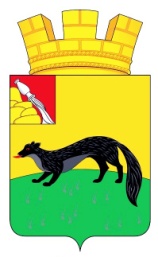 АДМИНИСТРАЦИЯ ГОРОДСКОГО ПОСЕЛЕНИЯ – ГОРОД БОГУЧАРБОГУЧАРСКОГО МУНИЦИПАЛЬНОГО РАЙОНАВОРОНЕЖСКОЙ ОБЛАСТИ ПОСТАНОВЛЕНИЕ от «23» апреля  2018 года  № 101		                                             г. БогучарОб утверждении отчета об исполнениибюджета городского поселения – город Богучар за  1 квартал  2018 года  В соответствии со статьей  264.2  Бюджетного Кодекса  Российской Федерации, решением Совета народных депутатов городского поселения – город Богучар Богучарского муниципального района Воронежской области от 30.10.2014г. № 338 «Об утверждении  Положения о бюджетном процессе в городском поселении – город Богучар», администрация городского поселения – город Богучар  постановляет:1. Утвердить отчет об исполнении бюджета городского поселения – город Богучар за 1 квартал  2018 года  по доходам в сумме 29 197,0 тыс. рублей, в том числе по собственным доходам 25 208,3 тыс. рублей, по расходам в сумме 33 289,6 тыс. рублей  согласно приложению.2. Контроль за исполнением  настоящего  постановления  возложить  на заместителя главы администрации Богучарского муниципального района  Аксенова С.А.Глава администрации городскогопоселения – город Богучар                                                  И.М. Нежельский                                                                                                                                                                         Приложение                                                                                                        к постановлению администрации                                                                                                    городского поселения - город Богучар                                                                                                  от  23.04. 2018  №  101Отчет об исполнении  бюджета городского поселения – город Богучар за 1 квартал  2018  года                                                                                                                                  тыс. рублейНАИМЕНОВАНИЕ  ПОКАЗАТЕЛЕЙУТОЧНЕННЫЙ ПЛАН на 01.04.2018г.ИСПОЛНЕНО на 01.04. 2018г.123Д О Х О Д Ы38 941,07 523,9НАЛОГИ НА ПРИБЫЛЬ, ДОХОДЫ18 539,04 306,1Налог на доходы физических лиц18 539,04 306,1НАЛОГИ НА ТОВАРЫ (РАБОТЫ, УСЛУГИ), РЕАЛИЗУЕМЫЕ НА ТЕРРИТОРИИ РФ1 248,0289,4Акцизы1 248,0289,4НАЛОГИ НА СОВОКУПНЫЙ ДОХОД680,0472,0Единый сельскохозяйственный налог680,0472,0НАЛОГИ НА ИМУЩЕСТВО17 761,02 195,3Налог на имущество физических лиц1 991,071,9Земельный налог15 770,02 123,4ДОХОДЫ ОТ ИСПОЛЬЗОВАНИЯ ИМУЩЕСТВА, НАХОДЯЩЕГОСЯ В МУНИЦИПАЛЬНОЙ СОБСТВЕННОСТИ713,0304,2Арендная плата за землю713,0304,2ДОХОДЫ ОТ ПРОДАЖИ МАТЕРИАЛЬНЫХ И НЕМАТЕРИАЛЬНЫХ АКТИВОВ- 67,3Доходы от реализации иного имущества, находящегося в собственности городских поселений (за исключением имущества муниципальных бюджетных и автономных учреждений, а также имущества муниципальных унитарных предприятий, в том числе казенных), в части реализации основных средств по указанному имуществуДоходы от продажи земельных участков, государственная собственность на которые не разграничена-67,3ШТРАФНЫЕ САНКЦИИ, ВОЗМЕЩЕНИЕ УЩЕРБА2,0Прочие поступления от денежных взысканий (штрафов) и иных сумм в возмещение ущерба, зачисляемые в бюджеты городских поселений2,0ПРОЧИЕ НЕНАЛОГОВЫЕ ДОХОДЫ22,2БЕЗВОЗМЕЗДНЫЕ ПОСТУПЛЕНИЯ 8 584,8312,4Дотации бюджетам субъектов РФ и муниципальных образований 1 170,6312,4Субсидии бюджетам субъектов РФ и муниципальных образований 7 414,2-Иные межбюджетные трансфертыВСЕГО ДОХОДОВ47 525,87 836,3Р А С Х О Д ЫОБЩЕГОСУДАРСТВЕННЫЕ ВОПРОСЫ14 114,12 874,2НАЦИОНАЛЬНАЯ БЕЗОПАСНОСТЬ И ПРАВООХРАНИТЕЛЬНАЯ ДЕЯТЕЛЬНОСТЬ140,0-НАЦИОНАЛЬНАЯ ЭКОНОМИКА5 951,1-ЖИЛИЩНО-КОММУНАЛЬНОЕ ХОЗЯЙСТВО25 066,74 636,5КУЛЬТУРА И КИНЕМАТОГРАФИЯ965,0385,0СОЦИАЛЬНАЯ ПОЛИТИКА769,0186,4в т.ч. муниципальные пенсии349,089,5ФИЗИЧЕСКАЯ КУЛЬТУРА И СПОРТ520,0422,7ОБСЛУЖИВАНИЕ ГОСУДАРСТВЕННОГО И МУНИЦИПАЛЬНОГО ДОЛГА--ИТОГО РАСХОДОВ47 525,88 504,7РЕЗУЛЬТАТ  ИСПОЛНЕНИЯ БЮДЖЕТА (дефицит/профицит)- 668,4